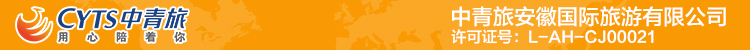 【走读陕北】 北东市内5日游行程单行程安排费用说明购物点自费点其他说明产品编号YYTX20210004出发地江苏省-南京市-安徽省-合肥市目的地陕西省行程天数5去程交通飞机返程交通飞机参考航班无无无无无产品亮点无无无无无D1D1行程详情抵达西安欢迎您抵达十三朝古都西安， 旅行社将安排专车在西安咸阳机场/西安高铁北站/西安火车站（火车南站不用餐早餐：敬请自理     午餐：敬请自理     晚餐：敬请自理   住宿西安D2D2行程详情西安—黄陵—宜川早餐后，乘车约3小时抵达黄陵县参观【黄帝陵、轩辕庙】（游览时间约2小时，电瓶车自理20元/人）黄帝陵是中华民族圣地，海外侨胞将其誉为“东方麦加”。轩辕庙内古木参天，有黄帝手植的轩辕柏，有汉武帝征朔方还挂甲于树的挂甲柏等3000株千年古柏等古老文化。后乘车约2.5小时抵达宜川县游览“源出昆仑衍大流，玉关九转一壶收”美称的【黄河壶口瀑布】（游览时间约1小时，电瓶车车自理：南进南出40/人，南出北出30/人，北进北出20/人）后可自费观看《黄河之水天上来》（费用自理），片长 30 分钟，将黄河的发源、地质的演变、壶口的风采浓缩为一部黄河的史诗，采用全球首创以黄河为主题的“弧幕 3D 动感”集成创新技术、历史和现实于一体，依托黄河浑厚深远的历史文化，打造“超真实”震撼视听娱乐体验。提升游客对黄河壶口瀑布景区地质、文化、人文等方面的全面了解，打破壶口景区原单一景点的狭小格局。后乘车赴酒店。用餐早餐：酒店含早     午餐：团队用餐     晚餐：敬请自理   住宿壶口/宜川/延安D3D3行程详情宜川—延安—西安早餐后，乘车约2.5小时抵达红色旅游胜地延安，前往参观【王家坪或杨家岭】（游览时间约40分钟）它是中共中央七大会址和等国家领导人的居住地。随后前往【枣园革命旧址】（游览时间约40分钟）中央大礼堂，老一辈革命家故居，感受老一辈革命情怀。参观陕北爱心枣店（约 40 分钟），品尝陕北大红枣。行车过程中远眺延安的标志和象征[宝塔山·延河桥]“巍巍宝塔山，滚滚延河水”。随后游览【延安1938主题历史街区】/【南泥湾】(导游根据当天行程安排，两个景点二选一，游览时间约30分钟），穿越回1938年的“老延安”，让红色元素汇成记忆之河。后乘车约5小时返回西安酒店。用餐早餐：酒店含早     午餐：团队用餐     晚餐：敬请自理   住宿西安D4D4行程详情西安—临潼—西安早餐后，乘车约1小时抵达临潼区游览【唐·华清宫】（游览时间约1.5小时，电瓶车自理20元/人或索道60元/人 ）华清宫包含华清池和骊山景区两部分；华清池是集古代皇家温泉园林和近代西安事变旧址于一体、唐玄宗与杨贵妃避暑的行宫，“春寒赐浴华清池，温泉水滑洗凝脂”的海棠汤、莲花汤、星辰汤、尚食汤以及太子汤等，以及位于骊山上的西安事变旧址--环园、五间厅。观看沉浸式3D巨幕电影【秦始皇和他的地下王国】（赠送项目无退费），后参观世界文化遗产【秦始皇陵兵马俑博物院】（游览时间约2.5小时，电瓶车自理5元/人），这是世界上最大的“地下军事博物馆”世界考古史上最伟大的发现之一，堪称“世界第八大奇迹”，穿行在这些极具感染力的艺术品之间，历史似乎不再遥远。后乘车约1小时抵达西安夜游长安城，一场以大雁塔为背景的现代的音乐、灯光元素，在【大唐不夜城】璀璨点燃，重现盛世大唐的风采与华光，感受“西安年•最中国”，师傅与导游在此等候1小时，超过1小时，请游览结束后自行返回酒店。用餐早餐：酒店含早     午餐：团队用餐     晚餐：敬请自理   住宿西安D5D5行程详情西安市区—返程早餐后，游览千年古刹之皇家寺院【大慈恩寺·大雁塔】（游览时间约2小时，登塔自理30元/人）拂尘净心，守望长安1300余年的大雁塔就坐落于此。自唐代以来，文人墨客金榜题名加官进爵后，多到大慈恩寺礼佛。后游览西安市中心【钟鼓楼广场】，西安著名的坊上美食文化街区【回民街】（游览时间约1小时左右），青石铺路、绿树成荫，路两旁一色仿明清建筑，西安风情的代表之一，距今已有上千年历史，其深厚的文化底蕴聚集了近300种特色小吃，让人流连忘返，欲罢不能的魅力所在。作为丝绸之路的起点，西安将炎黄子孙和西域文明链接起来，中国回民定居和文化融合，给此座城市蒙上一层异域的纱帘，神秘而古老。结束愉快的陕西之旅！用餐早餐：酒店含早     午餐：敬请自理     晚餐：敬请自理   住宿温馨的家费用包含1、接送：西安往返接送火车/飞机/高铁服务（不含火车南站接送，具体请咨询客服）。1、接送：西安往返接送火车/飞机/高铁服务（不含火车南站接送，具体请咨询客服）。1、接送：西安往返接送火车/飞机/高铁服务（不含火车南站接送，具体请咨询客服）。费用不包含1、不含单房差，敬请自理；若全程未产生住 宿费用，则退房差按补单房差的费用减；行程结束后如需续住西安，收费标准同单房差。【不占床不含早， 产生早餐费用自理】 2、交通：景区内小交通：黄帝陵 20/人，壶口 20-40/人，兵马俑 5/人，华清宫骊山索 道 60/人，电瓶车 20/人。 3、门票：景点内的园中园门票。 4、保险：不含旅游人身意外保险, 建议您自行购买。 5、因交通延阻、罢工、天气、飞机机器故障、航班取消或更改时间其它不可抗力原因导致的费用。 6、个人消费：酒店内洗衣、理发、电话、传真、收费电视、饮品、烟酒等个人消费产生的费用。 7、当地参加的自费项目以及 “费用包含”中不包含的其它项目。 8、自费项目：《延安保育院》或《红秀·延安》238 元/人，《驼铃传奇》298 元起/《复活的军团》298 元/ 人。1、不含单房差，敬请自理；若全程未产生住 宿费用，则退房差按补单房差的费用减；行程结束后如需续住西安，收费标准同单房差。【不占床不含早， 产生早餐费用自理】 2、交通：景区内小交通：黄帝陵 20/人，壶口 20-40/人，兵马俑 5/人，华清宫骊山索 道 60/人，电瓶车 20/人。 3、门票：景点内的园中园门票。 4、保险：不含旅游人身意外保险, 建议您自行购买。 5、因交通延阻、罢工、天气、飞机机器故障、航班取消或更改时间其它不可抗力原因导致的费用。 6、个人消费：酒店内洗衣、理发、电话、传真、收费电视、饮品、烟酒等个人消费产生的费用。 7、当地参加的自费项目以及 “费用包含”中不包含的其它项目。 8、自费项目：《延安保育院》或《红秀·延安》238 元/人，《驼铃传奇》298 元起/《复活的军团》298 元/ 人。1、不含单房差，敬请自理；若全程未产生住 宿费用，则退房差按补单房差的费用减；行程结束后如需续住西安，收费标准同单房差。【不占床不含早， 产生早餐费用自理】 2、交通：景区内小交通：黄帝陵 20/人，壶口 20-40/人，兵马俑 5/人，华清宫骊山索 道 60/人，电瓶车 20/人。 3、门票：景点内的园中园门票。 4、保险：不含旅游人身意外保险, 建议您自行购买。 5、因交通延阻、罢工、天气、飞机机器故障、航班取消或更改时间其它不可抗力原因导致的费用。 6、个人消费：酒店内洗衣、理发、电话、传真、收费电视、饮品、烟酒等个人消费产生的费用。 7、当地参加的自费项目以及 “费用包含”中不包含的其它项目。 8、自费项目：《延安保育院》或《红秀·延安》238 元/人，《驼铃传奇》298 元起/《复活的军团》298 元/ 人。项目类型描述停留时间参考价格景区内小交通：黄帝陵20/人，壶口20-40/人，兵马俑5/人，华清宫骊山索道60/人，电瓶车20/人。项目类型描述停留时间参考价格自费项目：《延安保育院》或《红秀·延安》238元/人，《驼铃传奇》298元起/《西安千古情》298元起/《复活的军团》268元/人。预订须知西安	经济型	格林豪泰龙首原店、轻住申鹏酒店、速8精选自强西路店、加利利酒店西安钟鼓楼大差市店或同级温馨提示1、意 见 单:请客人认真填写旅行社意见反馈单，我社处理投诉凭客人意见单为准； 2、关于住宿:按 2 人入住 1 间标准间核算，如出现单男单女，请补齐单房差以享用单人房间； 3、收费标准：当地导游在讲解时难免提及涉及到当地文化风俗的体验项目（包含：表演、美食、景点等）， 游客如需导游安排的，导游向游客收取的费用（除服务费、车费外）不得超过商家对外公示的价格，并且 尊重游客的意愿选择，不得强制游客消费！如果同团半数以上的游客愿意参加额外自费项目，不参与的游 客需在附近自由活动等候。 4、关于行程:景点游览、自由活动、车程等时间以实际游览为准，请您仔细阅读本行程，根据自身条件选择 适合自己的旅游线路，出游过程中，如因身体健康等自身原因需放弃部分行程的，或游客要求放弃部分住 宿、交通的，均视为自愿放弃，已发生费用不予退还，放弃行程期间的人身安全由旅游者自行负责； 5、关于离团:团队游览中不允许擅自离团（自由活动除外），中途离团视同游客违约，按照合同总金额的 20% 赔付旅行社，由此造成未参加行程内景点、用餐、房、车等费用不退，旅行社亦不承担游客离团时发生意 外的责任。 6、关于退费: 关于退费:景区针对各类人群（如老人、军人、残疾人）有不同程度的优惠，因本产品为打包 产品，产生优惠及主动放弃未参加的均按照折扣价退费。 7、老人报名：超过 65 周岁的需由直系亲属共同签署《参团旅游免责协议书》！超过 70 周岁的需有家人或退改规则以旅游合同约定为准，如按约定比例扣除的必要的费用低于实际发生的费用，旅游者按照实际发生的费用支付。